Anexo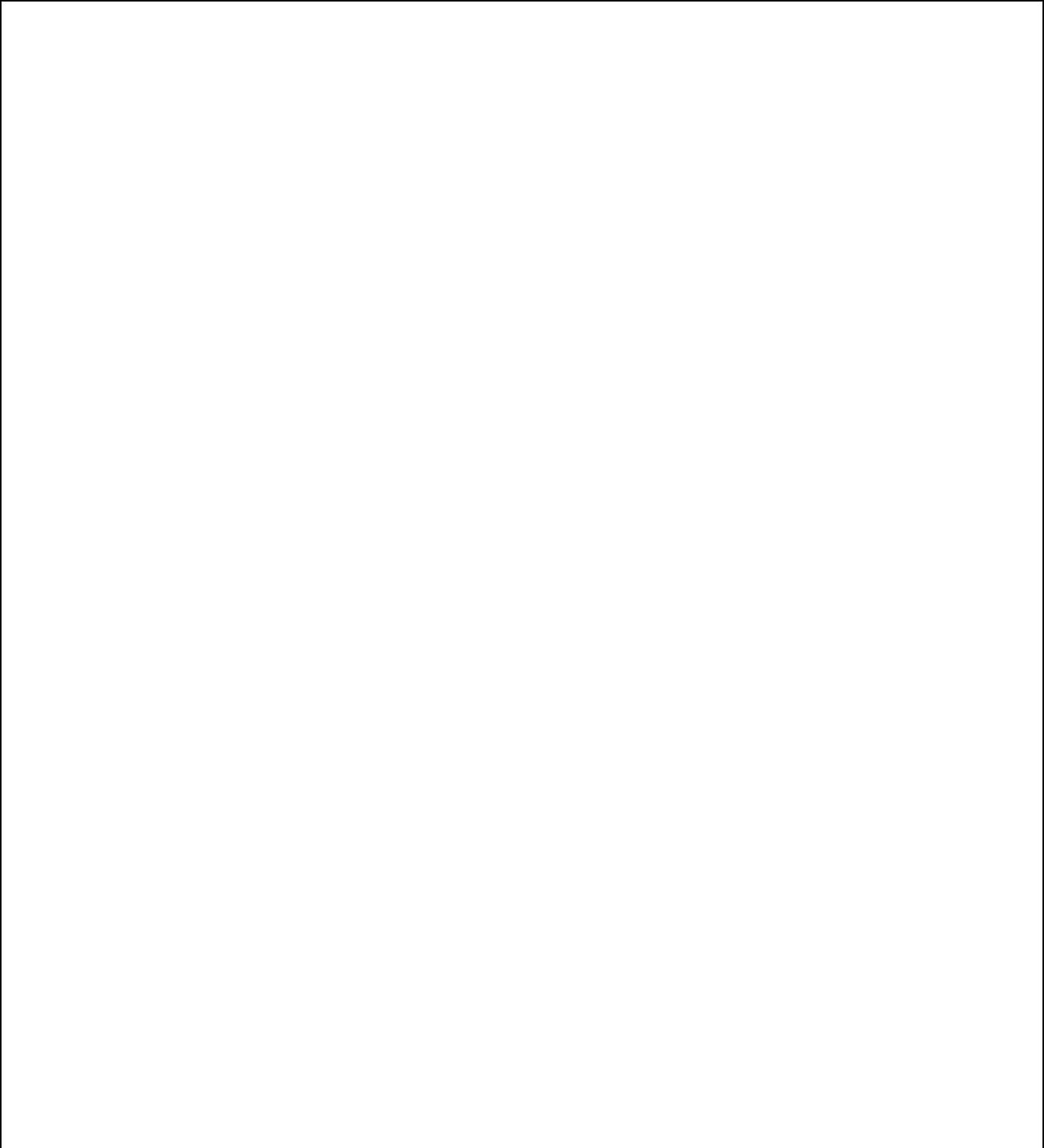 Tabla de material quirúrgicoReferenciaCatéterAmplatz AL1 Coronary catheterBoston1639196Amplatz AL2 Coronary catheterBoston1639198Pig-Tail centimetradoCook Aurous™N5.0-35-100-P-10S-PIG-CSC-20Pig-TailBoston1639198GuíasGuía Curva Teflonada de .035 yMedtronic Exchange guidewire008631260cmGuía Recta Teflonada de .035 yCordis Emerald™ guidewire502-581260cmGuía Terumo hidrofílicaGS35263MGuía Rígida preformadaBoston Safari2™ smallH74939406XIntroductoresGore DrySeal™ de 14FDSF 1433Gore DrySeal™ de 18FDSF 1833Gore DrySeal™ de 20FDSF 2033Balon de dilataciónNuMed Nucleus™ de 18FPNV229NuMed Nucleus™ de 20FPNV230NuMed Nucleus™ de 22FPNV231NuMed Nucleus™ de 25FPNV232